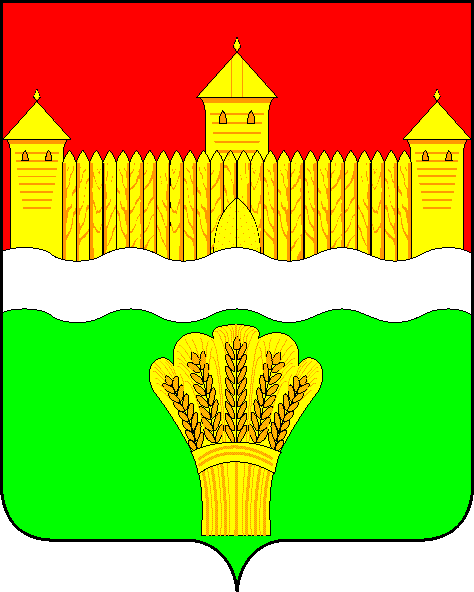 КЕМЕРОВСКАЯ ОБЛАСТЬ - КУЗБАСССОВЕТ НАРОДНЫХ ДЕПУТАТОВКЕМЕРОВСКОГО МУНИЦИПАЛЬНОГО ОКРУГАПЕРВОГО СОЗЫВАСЕССИЯ № 26РЕШЕНИЕот «30» июня 2021 г. № 408г. КемеровоО проекте решения Совета народных депутатов Кемеровского муниципального округа «О внесении изменений в Устав муниципального образования Кемеровский муниципальный округ Кемеровской области - Кузбасса»Рассмотрев внесенный главой Кемеровского муниципального округа проект решения Совета народных депутатов Кемеровского муниципального округа «О внесении изменений в Устав муниципального образования Кемеровский муниципальный округ Кемеровской области - Кузбасса», руководствуясь Федеральным законом от 06.10.2003 № 131-ФЗ «Об общих принципах организации местного самоуправления в Российской Федерации», Уставом муниципального образования Кемеровский муниципальный округ Кемеровской области - Кузбасса, Совет народных депутатов Кемеровского муниципального округаРЕШИЛ:1. Принять проект решения Совета народных депутатов Кемеровского муниципального округа «О внесении изменений в Устав муниципального образования Кемеровский муниципальный округ Кемеровской области - Кузбасса» согласно приложению 1 к настоящему решению.2. Установить Порядок учета предложений по проекту решения Совета народных депутатов Кемеровского муниципального округа «О внесении изменений в Устав муниципального образования Кемеровский муниципальный округ Кемеровской области - Кузбасса» и участия в его обсуждении согласно приложению 2 к настоящему решению.3. Утвердить состав комиссии по организации и проведению публичных слушаний по проекту решения Совета народных депутатов Кемеровского муниципального округа «О внесении изменений в Устав муниципального образования Кемеровский муниципальный округ Кемеровской области – Кузбасса» согласно приложению 3 к настоящему решению.4. Назначить публичные слушания по проекту решения Совета народных депутатов Кемеровского муниципального округа «О внесении изменений в Устав муниципального образования Кемеровского муниципальный округ Кемеровской области - Кузбасса» на 30.07.2021 в 14.00 часов по адресу: г. Кемерово, ул. Совхозная, 1-А, Конференц-зал администрации Кемеровского муниципального округа. 5.  Опубликовать настоящее решение в газете «Заря», разместить настоящее решение на официальном сайте Совета народных депутатов Кемеровского муниципального округа в информационно-телекоммуникационной сети «Интернет».6. Настоящее решение вступает в силу после его официального опубликования.7. Контроль за исполнением настоящего решения возложить на Левина Д. Г. - председателя комитета по местному самоуправлению, правопорядку и связям с общественностью.Председатель Совета народных депутатов Кемеровского муниципального округа                                  В.В. ХарлановичГлава округа                                                                              М.В. КоляденкоПриложение №1 к решению Совета народных депутатов Кемеровского муниципального округа от «30» июня 2021 г. № 408РОССИЙСКАЯ ФЕДЕРАЦИЯКЕМЕРОВСКАЯ ОБЛАСТЬ - Кузбасскемеровский муниципальный округСОВЕТ НАРОДНЫХ ДЕПУТАТОВ кемеровского муниципального округапервого созываРЕШЕНИЕот __._________.2021  № __О ВНЕСЕНИИ ИЗМЕНЕНИЙ В УСТАВ МУНИЦИПАЛЬНОГО ОБРАЗОВАНИЯ КЕМЕРОВСКИЙ МУНИЦИПАЛЬНЫЙ ОКРУГ КЕМЕРОВСКОЙ ОБЛАСТИ - КУЗБАССАВ целях приведения Устава муниципального образования Кемеровский муниципальный округ Кемеровской области – Кузбасса в соответствие с нормами действующего законодательства, на основании Устава муниципального образования Кемеровский муниципальный округ Кемеровской области – Кузбасса, Совет народных депутатов Кемеровского муниципального округаРЕШИЛ:1. Внести в Устав муниципального образования Кемеровский муниципальный округ Кемеровской области – Кузбасса, принятый Советом народных депутатов Кемеровского муниципального округа от 29.01.2020 № 68, следующие изменения:1.1. Часть 2 статьи 54 изложить в следующей редакции:«2. В систему муниципальных правовых актов входят:- устав Кемеровского муниципального округа, решения, принимаемые на местном референдуме;- нормативные и иные правовые акты Совета народных депутатов Кемеровского муниципального округа;- правовые акты главы Кемеровского муниципального округа;- правовые акты администрации Кемеровского муниципального округа;- правовые акты Контрольно-счетной палаты Кемеровского муниципального округа;- приказы финансового управления Кемеровского муниципального округа, принятые в пределах своей компетенции по вопросам регулирования бюджетных правоотношений.».1.2. В статье 60:1.2.1. Дополнить частью 9 следующего содержания:«9. Приказы финансового управления Кемеровского муниципального округа вступают в силу с момента подписания начальником финансового органа, если иное не определено в самом правовом акте.».1.2.2. Дополнить частью 10 следующего содержания:«10. Приказы финансового управления Кемеровского муниципального округа, затрагивающие права, свободы и обязанности человека и гражданина, вступают в силу после их официального опубликования (обнародования).».2. Настоящее решение подлежит государственной регистрации в территориальном органе уполномоченного федерального органа исполнительной власти в сфере регистрации уставов муниципальных образований в установленном федеральным законом порядке, а также официальному опубликованию в газете «Заря» в течение 7 дней со дня поступления из территориального органа уполномоченного федерального органа исполнительной власти в сфере регистрации уставов муниципальных образований уведомления о включении сведений об муниципальном правовом акте о внесении изменений в устав муниципального образования в государственный реестр уставов муниципальных образований субъекта Российской Федерации.3. Контроль за исполнением настоящего решения возложить на Харлановича В.В. – председателя Совета народных депутатов Кемеровского муниципального округа.Председатель Совета народных депутатовКемеровского муниципального округа                              В.В. Харланович                                                                                                                                                                                            расшифровка подписиГлаваКемеровского муниципального округа                               М.В. Коляденкорасшифровка подписиПриложение 2к решению Совета народных депутатовКемеровского муниципального округаот «30» июня 2021 г. № 408Порядок учета предложений по проекту решения Совет народных депутатов Кемеровского муниципального округа «О внесении изменений в Устав муниципального образования Кемеровский муниципальный округ Кемеровской области - Кузбасса»и участия в его обсужденииНастоящий Порядок (далее - Порядок) разработан в соответствии                 с Федеральным законом от 06.10.2003 № 131-ФЗ «Об общих принципах организации местного самоуправления в Российской Федерации» и регулирует порядок внесения, рассмотрения и учета предложений по проекту решения Совета народных депутатов Кемеровского муниципального округа «О внесении изменений в Устав муниципального образования Кемеровский муниципальный округ Кемеровской области - Кузбасса» (далее – проект Решения). 1. 	Предложения по проекту Решения принимаются в течение 20 дней со дня его официального опубликования. 2. 	Предложения по проекту Решения принимаются от граждан, проживающих или преимущественно проживающих на территории Кемеровского муниципального округа, обладающих избирательным правом. 3. 	Предложения оформляются в письменном виде с указанием следующей информации: - кем вносятся (ФИО физического лица, почтовый адрес проживания, телефон (при наличии), адрес электронной почты (при наличии); - указание на конкретные положения проекта Устава (глава, статья, пункт, подпункт, абзац), в которые вносятся предложения; - текст предложений; - правовое обоснование предложений; - дата подачи предложений; - подпись лица, вносящего предложения. 4. 	Предложения принимаются Советом народных депутатов Кемеровского муниципального округа в рабочие дни с 9-00 часов до 17-30 часов по адресу: г. Кемерово, ул. Совхозная, 1А, каб. № 36, телефон для справок 8 (3842) 75-29-05. 5. 	Предложения, поступившие в срок, указанный в пункте 1 настоящего Порядка, рассматриваются комиссией по проекту Решения, созданной Советом народных депутатов Кемеровского муниципального округа (далее – комиссия). 6. 	Предложения, поступившие с нарушением срока, порядка и формы подачи предложений, предусмотренных настоящим Порядком, по решению комиссии могут быть оставлены без рассмотрения. 7. 	По итогам рассмотрения каждого из поступивших предложений комиссия принимает решение о рекомендации его к принятию, либо отклонению. Решения комиссии принимаются путем открытого голосования простым большинством голосов. При равном количестве голосов, решающим является голос председателя комиссии.8. По итогам изучения, анализа и обобщения внесенных предложений по проекту Решения комиссия принимает заключение. 9. Заключение комиссии по внесенным предложениям по проекту Решения должно содержать: 1) общее количество поступивших предложений по проекту Решения; 2) количество поступивших предложений по проекту Решения, оставленных в соответствии с настоящим Порядком без рассмотрения; 3) отклоненные предложения по проекту Решения ввиду несоответствия требованиям, предъявляемым настоящим Порядком; 4) предложения по проекту Решения, рекомендуемые комиссией к отклонению; 5) предложения по проекту Решения, рекомендуемые комиссией к принятию. 10. Проект Решения, а также предложения по проекту Решения с заключением комиссии выносятся на сессию Совета народных депутатов в срок не ранее 30 дней после дня официального опубликования проекта Решения. 11. Граждане, направившие предложения, вправе участвовать при их рассмотрении в заседаниях комиссии и на публичных слушаниях, проводимых Советом народных депутатов Кемеровского муниципального округа. Приложение 3к решению Совета народных депутатовКемеровского муниципального округаот «30» июня 2021 г. № 408Состав комиссии по организации и проведению публичных слушаний по проекту Устава муниципального образования «Кемеровский муниципальный округ Кемеровской области - Кузбасса» Председатель комиссии: Харланович Владимир Васильевич – председатель Совета народных депутатов Кемеровского муниципального округа; Секретарь рабочей комиссии:Поликов Антон Андреевич – советник председателя Совета народных депутатов Кемеровского муниципального округа;Члены рабочей комиссии:Левин Дмитрий Геннадьевич - председатель Комитета по местному самоуправлению, правопорядку и связям с общественностью;Прошина Елена Александровна - заместитель главы Кемеровского муниципального округа по внутренней политике, руководитель аппарата.Арышева Дарья Владимировна – начальник правового управления администрации Кемеровского муниципального округа;